Class: __年＿組		Number: __ 		Name: ___________________Number: __ 		Name: ____________________Present Continuous Form (現在進行形)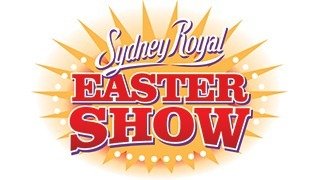 Let’s enjoy the Sydney Royal Easter Show! But, the giant pumpkin was stolen! Who stole the giant pumpkin? Listen to the clues and write ○ or ×.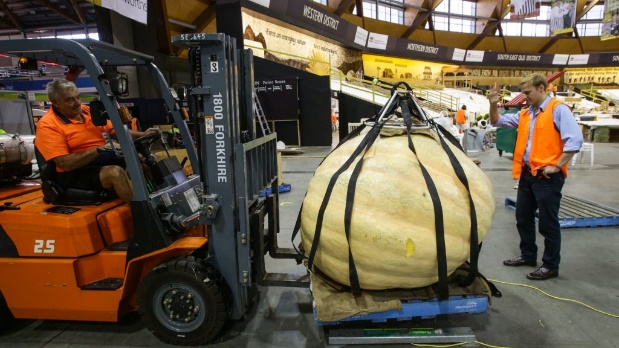 cafestadiumpavilionstablesgardenpaddockRodJohnJacobKeithMaryBecriding a horseeating cakeriding a roller coasterdrinking winebuying showbagswatching woodchoppingRodJohnJacobKeithMaryBecKeith isn’t riding a roller coaster Keith isn’t drinking wineMary isn’t watching woodchopping Mary isn’t drinking wineMary isn’t in the cafe Mary isn’t in the stadiumJohn isn’t in the gardenJohn isn’t buying showbagsRod is in the stadiumJacob is riding a horse in the paddockMary isn’t eating cake Bec is buying showbagsThe thief is in the cafeKeith is in the gardenBec is in the pavilionThe thief is drinking wineRod is eating cakeJohn is the pumpkin thiefJohn is the pumpkin thiefExtra resources at:www.eastershow.com.au Extra resources at:www.eastershow.com.au 